Benjamin F. LoofbourrowJune 12, 1823 – July 11, 1849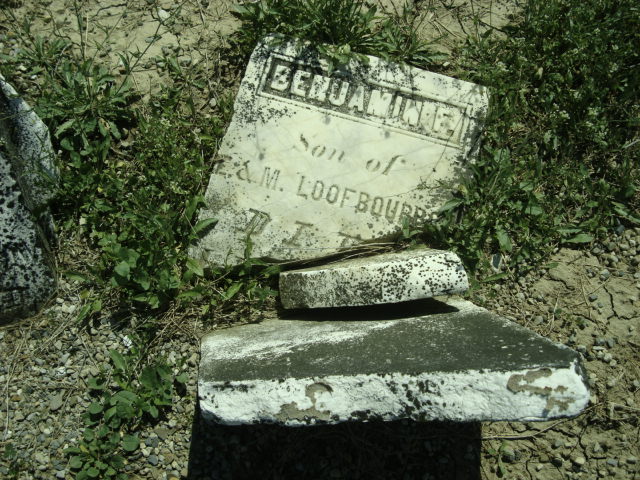 Photo by Cousin BeckyNo obit found at this time